香港交易及結算所有限公司及香港聯合交易所有限公司對本公告之內容概不負責，對其準確性或完整性亦不發表任何聲明，並明確表示概不就因本公告全部或任何部分內容而產生或因倚賴該等內容而引致之任何損失承擔任何責任。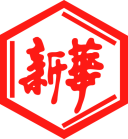 山東新華製藥股份有限公司Shandong Xinhua Pharmaceutical Company Limited（於中華人民共和國註冊成立之股份有限公司）（股份編號：00719）建議委任及重選董事及監事第九屆董事會及監事會之任期屆滿山東新華製藥股份有限公司（「本公司」）第九屆董事會（「董事會」）及監事會（「監事會」）（本公司職工代表監事除外）的任期將於二零二零年十二月屆滿。若干董事及監事之退任（「該等退任」）第九屆董事會非執行董事任福龍先生、獨立非執行董事杜冠華先生及李文明先生將於本公司臨時股東大會批准委任第十屆董事會董事時退任。第九屆監事會監事李天忠先生將於本公司臨時股東大會批准委任第十屆監事會監事時退任。任福龍先生、杜冠華先生、李文明先生及李天忠先生確認並無與董事會或監事會持不同意見，亦不知悉就該等退任有任何事宜須提呈本公司股東（「股東」）垂注。本公司謹藉此機會,衷心感謝任福龍先生、杜冠華先生、李文明先生及李天忠先生於任間內所作之寶貴貢獻。建議委任之董事及監事鑑於該等退任，本公司董事會建議: (i) 分別提名賀同慶先生、叢克春先生為第十屆董事會的執行董事以及非執行董事人選; 及(ii) 提名潘廣成、朱建偉為第十屆董事會的獨立非執行董事人選（「董事委任」）。有關董事委任須待股東於臨時股東大會上以普通決議案批准。第十屆董事會之董事任期將自本公司將舉辦的臨時股東大會（「臨時股東大會」）日期起生效直至第十屆董事會任期屆滿為止。鑑於該等退任，本公司監事會建議提名劉承通先生為第十屆監事會的監事人選（「監事委任」，連同「董事委任」，統稱「委任」）。有關監事委任須待股東於臨時股東大會上以普通決議案批准。第十屆監事會之監事任期將自臨時股東大會日期起生效直至第十屆監事會任期屆滿為止。董事及監事之膺選連任董事會欣然宣佈若干董事及監事（本公司職工代表監事除外）將就其各自董事或監事職位尋求膺選連任，新任期自股東於臨時股東大會批准日期起計為期三年（「膺選連任」）。膺選連任須待股東於臨時股東大會上以普通決議案批准。尋求膺選連任及獲委任的候選人之履歷詳情載列如下。A. 尋求膺選連任的候選人之履歷詳情執行董事候選人張代銘先生張代銘先生，58歲，高級經濟師，畢業於青島科技大學有機化工專業，上海財經大學經濟學碩士。1987 年到山東新華製藥廠工作，歷任車間技術員、計畫統計處綜合計畫員、國際貿易部副經理、經理、本公司副總經理、山東新華醫藥集團有限責任公司董事長。現任本公司董事長、山東新華製藥進出口有限責任公司執行董事、山東新華製藥（歐洲）有限公司董事長、淄博新華-百利高製藥有限公司董事長、山東新華製藥（美國）有限責任公司董事長。於本公告日期，張先生並未與本公司訂立任何服務合約，其二零二零年擔任本公司董事的建議薪酬約人民幣460,000元。張先生的薪酬是根據其資歷及其他非獨立董事的薪酬而釐定。杜德平先生杜德平先生，51 歲，研究員，畢業於中國海洋大學化學專業，山東大學藥物化學碩士、製藥工程博士。1991 年到山東新華製藥廠工作，歷任車間副主任、主任、總經理助理、副總經理。現任本公司董事、總經理、山東新華醫藥化工設計有限公司董事長、新華（淄博）置業有限公司執行董事、新華製藥（壽光）有限公司董事長、山東淄博新達製藥有限公司執行董事。 於本公告日期，杜先生並未與本公司訂立任何服務合約，其二零二零年建議的薪酬約人民幣 416,000元。杜先生的薪酬是根據其資歷及其他非獨立董事的薪酬而釐定。非執行董事候選人徐列先生徐列先生，55 歲，高級經濟師，教授級高級政工師，大學學歷，管理學碩士。1986 年到山東新華製藥廠工作，歷任辦公室副科長、科長、辦公室副主任、人力資源部經理、山東新華醫藥集團有限責任公司董事、工會主席，現任本公司董事、工會主席。於本公告日期，徐先生並未與本公司訂立任何服務合約，其二零二零年建議的薪酬約人民幣 316,000元。徐先生的薪酬是根據其資歷及其他非獨立董事的薪酬而釐定。獨立非執行董事候選人盧華威先生盧華威先生，57 歲，於1986年畢業於香港中文大學，獲工商管理學士學位，並於1992年畢業於美國新澤西科技學院（New Jersey Institute of Technology），獲管理科學碩士學位。盧先生是香港會計師公會的執業會員及美國執業會計師公會的會員。盧先生於審核及業務諮詢服務方面擁有逾 20 年服務經驗，其中盧先生在一家國際會計師行（德勤•關黃陳方會計師行）的審核及業務諮詢服務方面擁有逾 7年服務經驗，其中兩年曾於美國工作。盧先生現為邦盟匯駿顧問有限公司董事，並兼任聯交所主機板上市公司重慶機電股份有限公司（股份代號：2722）、天福（開曼）控股有限公司（股份代號：6868）的獨立非執行董事、美國Document Security Systems, Inc.非執行董事。現任本公司獨立非執行董事。於本公告日期，杜先生並未與本公司訂立任何服務合約，其二零二零年建議的薪酬約人民幣 80,000元。杜先生的薪酬是根據其資歷及其他獨立非執行董事的薪酬而釐定。監事候選人陶志超先生陶志超先生，51歲，畢業於華東政法學院法律系，獲法學學士學位，並取得山東大學法律碩士專業學位，曾為山東致公律師事務所合夥人。現為北京市盈科（淄博）律師事務所管委會主任、高級合夥人、本公司獨立監事。於本公告日期，陶先生尚未與本公司訂立任何服務合約，其二零二零年建議的薪酬約人民幣35,000元。陶先生的薪酬是根據其資歷及其他獨立監事的薪酬而釐定。肖方玉先生肖方玉先生，51歲，1992年畢業於山東大學數學系，資產評估師、土地估價師。歷任山東省淄博市淄川區財政局科員、所長、山東振魯會計師事務所高級經理、山東北方資產評估事務所部門主任、中興財光華會計師事務所濟南分所副所長，現任天健興業資產評估有限公司山東公司總經理、本公司獨立監事。於本公告日期，肖先生尚未與本公司訂立任何服務合約，其二零二零年建議的薪酬約人民幣35,000元。肖先生的薪酬是根據其資歷及其他獨立監事的薪酬而釐定。B. 獲委任的候選人之履歷詳情執行董事候選人賀同慶先生賀同慶先生，51歲，高級經濟師，畢業於山東輕工業學院材料科學與工程專業,山東大學工商管理碩士。1991 年到山東新華製藥廠工作，歷任車間技術員、計畫員、山東淄博新達製藥有限公司銷售部業務員、大區經理、新藥部經理、行銷總監，山東淄博新達製藥有限公司總經理。現任本公司副總經理、山東新華醫藥貿易有限公司董事長、淄博新華大藥店連鎖有限公司執行董事、新華製藥（高密）有限公司執行董事。於本公告日期，賀先生尚未與本公司訂立任何服務合約，其二零二零年建議的薪酬約人民幣316,000元。賀先生的薪酬是根據其資歷及其他非獨立董事的薪酬而釐定。非執行董事候選人叢克春先生叢克春先生，56歲，中南財經政法大學EMBA畢業。1984年7月參加工作，歷任山東省勞動廳計畫處科員、副主任科員、主任科員、山東華魯集團有限公司辦公室副總經理、貿易部副總經理、華魯控股集團有限公司辦公室主任、助理總經理兼辦公室主任、投資發展部總經理、華魯控股集團有限公司助理總經理兼辦公室主任、巡察辦主任。現任華魯控股集團有限公司董事會秘書、山東魯抗醫藥股份有限公司董事、華魯國際融資租賃有限公司董事長。於本公告日期，叢先生尚未與本公司訂立任何服務合約，且並無計劃收取二零二零年度董事薪酬。獨立非執行董事候選人潘廣成先生潘廣成先生，71歲，大學學歷，高級工程師。歷任衛生部醫療器械局幹部、處長；國家醫藥管理局人事司處長、副司長、政策法規司司長；中國醫療器械工業公司副總經理；中國醫藥集團總公司董事會秘書；中國化學製藥工業協會常務副會長。現任中國化學製藥工業協會執行會長、華北製藥股份有限公司獨立董事、哈藥集團股份有限公司獨立董事、天津力生製藥股份有限公司獨立董事、凱萊英醫藥集團(天津)股份有限公司獨立董事。於本公告日期，潘先生尚未與本公司訂立任何服務合約，且並無計劃收取二零二零年度董事薪酬。朱建偉先生朱建偉先生，64歲，上海交通大學“致遠講席教授”。華東理工大學生化工程學士、上海醫藥工業研究院微生物藥學碩士、上海醫藥工業研究院微生物遺傳博士、美國Hood學院工商管理碩士。歷任哈佛醫學院Joslin 糖尿病中心高級研究員、美國 SAIC Frederick 公司技術運行總監、上海交通大學藥學院第三任院長、2012年9月起受聘上海交通大學致遠講席教授。現任細胞工程抗體藥物教育部工程研究中心主任、首席科學家、浙江醫藥股份有限公司獨立董事、浙江海翔藥業股份有限公司董事。於本公告日期，朱先生尚未與本公司訂立任何服務合約，且並無計劃收取二零二零年度董事薪酬。監事候選人劉承通先生劉承通先生，49歲，畢業於同濟大學經濟與管理學院和山東大學法學院，分別獲得工商管理碩士學位和法律碩士學位，高級經濟師，具有律師、企業法律顧問等執業資格。歷任華魯控股集團有限公司規劃發展部經理、副總經理、資深副總經理、法律事務辦公室副主任，現任華魯控股集團有限公司投資發展部總經理、法律事務部部長、副總法律顧問、山東魯抗醫藥股份有限公司監事、山東魯抗生物農藥有限責任公司董事、華魯國際融資租賃有限公司董事。於本公告日期，劉先生尚未與本公司訂立任何服務合約，且並無計劃收取二零二零年度監事薪酬。除上文所披露者外，於本公告日期，概無上述人士(i)於本公司或本集團其他成員公司擔任任何其 他職位或於過去三年擔任任何其他上市公司的任何董事職務；(ii) 與任何其他董事、監事、本公司的高級管理層、主要股東或控股股東（定義見《香港聯合交易所有限公司證券上市規則》（「上市規則」））擁有任何關係；或(iii) 按證券及期貨條例第XV部所定義於本公司股份擁有任何權益。上述所有人士並無任何事宜須根據上市規則第 13.51(2)(h)至(v)條予以披露，亦無任何事宜須敬請股東垂注。一般事項 建議委任及膺選連任事宜須待股東於臨時股東大會上以普通決議案批准後方可作實。將予召開臨時股東大會的通告及載有 （其中包括）建議委任及膺選連任事宜詳情的通函將適時寄發予股東。 本公告以中英文兩種語言編製。倘中英文存在歧義時，概以中文文本為準。承董事會命山東新華製藥股份有限公司張代銘    董事長2020年11月19日 中國淄博於本公告日期，本公司董事會之成員如下：執行董事非執行董事獨立非執行董事張代銘先生（董事長）任福龍先生李文明先生杜德平先生徐列先生杜冠華先生盧華威先生